Фамилия,Имя_________________________Класс______________Дата_____________Деньги и их функцииЗаполните пропуски: Деньги – ___________  -«равнозначный», «равноценный», «равносильный») — нечто равноценное или соответствующее в каком-либо отношении чему-либо, заменяющее его или служащее его выражением. Соотнесите понятия и функции денег: Подпишите виды денегМера стоимости эту функцию деньги выполняют в процессе обслуживания экономических связей между странами.Средство обращения товары не обязательно продавать и покупать только за наличные средства. Иногда у покупателя может не быть наличных денег, тогда он покупает товары в кредит, т.е. с отсрочкой платежа.Средство накопления деньги выполняют роль посредника в обмене товаров (Т – Д – Т) осуществив продажу товаров (Т – Д), товаропроизводитель на вырученные деньги покупает необходимые ему товары (Д – Т).Средство платежа эту функцию деньги выполняют через установление цен на товары.Мировые деньги если товаропроизводитель после продажи товара длительное время не покупает другой товар, то он изымает деньги из обращения, накапливает их, превращая в сокровища.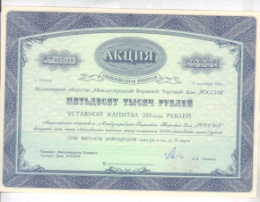 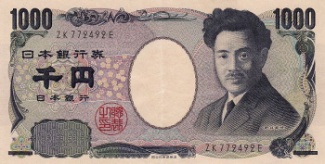 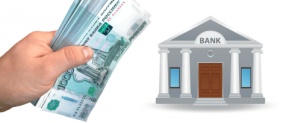 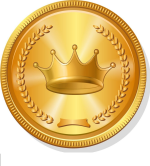 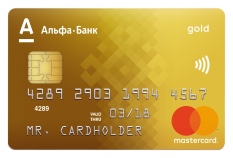 